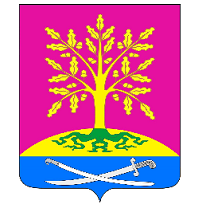 АДМИНИСТРАЦИЯ ПЕРЕЯСЛОВСКОГО СЕЛЬСКОГО ПОСЕЛЕНИЯБРЮХОВЕЦКОГО РАЙОНАПОСТАНОВЛЕНИЕот 26.12.2023                                                                                       № 216ст-ца ПереясловскаяОб утверждении Положения об условиях и порядке заключениясоглашений о защите и поощрении капиталовложений со стороныПереясловского сельского поселения Брюховецкого районаВ соответствии с частью 8 статьи 4 Федерального закона от 1 апреля 2020               № 69-ФЗ «О защите и поощрении капиталовложений в Российской Федерации», руководствуясь Уставом Переясловского сельского поселения Брюховецкого района п о с т а н о в л я ю:Утвердить Положение об условиях и порядке заключения соглашений о защите и поощрении капиталовложений со стороны Переясловского сельского поселения Брюховецкого района (прилагается). Признать утратившими силу следующие правовые акты:постановление администрации Переясловского сельского поселения Брюховецкого района от 27 июня 2022 года № 61 «Об утверждении Положения об условиях и порядке заключения соглашений о защите и поощрении капиталовложений со стороны Переясловского сельского поселения Брюховецкого района»;постановление администрации Переясловского сельского поселения Брюховецкого района от 20 июля 2022 года № 82 «О внесении изменений в постановление администрации Переясловского сельского поселения Брюховецкого района от 27 июня 2022 года № 61 «Об утверждении Положения об условиях и порядке заключения соглашений о защите и поощрении капиталовложений со стороны Переясловского сельского поселения Брюховецкого района».Главному специалисту администрации Переясловского сельского поселения Брюховецкого района Е.Ю. Суворовой обнародовать и разместить настоящее постановление на официальном сайте администрации Переясловского сельского поселения Брюховецкого района в информационно-телекоммуникационной сети «Интернет».4. Контроль за выполнением настоящего постановления оставляю за собой.5. Постановление вступает в силу со дня его официального обнародования.Глава Переясловскогосельского поселения Брюховецкого района							         С.В. НеваленыхПРИЛОЖЕНИЕУТВЕРЖДЕНОпостановлением администрацииПереясловского сельского поселенияБрюховецкого районаот 26.12.2023 г. № 216Положение об условиях и порядке заключениясоглашений о защите и поощрении капиталовложений со стороныПереясловского сельского поселения Брюховецкого района1. Общие положения1.1. Настоящее Положение разработано в соответствии с частью 8 статьи 4 Федерального закона от 01.04.2020 года № 69-ФЗ «О защите и поощрении капиталовложений в Российской Федерации» (далее - Закон №69-ФЗ), постановлением Правительства Российской Федерации от 13.09.2022 года 
№ 1602 «О соглашениях о защите и поощрении капиталовложений», постановлением главы администрации (губернатора) Краснодарского края от 08.11.2022 года № 796 «Об утверждении Порядка заключения соглашений о защите и поощрении капиталовложений, стороной которых не является Российская Федерация, изменения и прекращения действия таких соглашений, особенностей раскрытия информации о бенефициарных владельцах организации, реализующей проект, и Порядка осуществления мониторинга исполнения условий соглашения о защите и поощрении капиталовложений и условий реализации инвестиционного проекта, в отношении которого заключено такое соглашение, в том числе этапов реализации инвестиционного проекта» и устанавливает порядок, условия заключения соглашений о защите и поощрении капиталовложений со стороны Переясловского сельского поселения Брюховецкого района (далее – муниципальное образование).1.2. Термины и определения, используемые в настоящем Положении, применяются в значениях, определенных Законом № 69-ФЗ.1.3. К отношениям, возникающим в связи с заключением, изменением и расторжением соглашения о защите и поощрении капиталовложений (далее – соглашение), а также в связи с исполнением обязанностей по указанному соглашению, применяются правила гражданского законодательства с учетом особенностей, установленных Законом №69-ФЗ.1.4. Настоящее Положение применяется к соглашению (дополнительным соглашениям к нему), заключаемому (заключаемым) в случае частной проектной инициативы на основании заявления о заключении соглашения о защите и поощрении капиталовложений.1.5. Соглашение заключается в форме электронного документа в государственной информационной системе «Капиталовложения».При этом такой электронный документ (его электронный образ) должен быть подписан (заверен) усиленной квалифицированной подписью представителя заявителя, уполномоченного на подписание соглашения. 1.6. Органом местного самоуправления, уполномоченным на согласование, заключение, изменение и расторжение соглашений о защите и поощрении капиталовложений в отношении проектов, реализуемых (планируемых к реализации) на территории муниципального образования, от его имени, а также на осуществление мониторинга, включающего в себя проверку обстоятельств, указывающих на наличие оснований для расторжения соглашения о защите и поощрении капиталовложений, является администрация Переясловского сельского поселения Брюховецкого района (далее – уполномоченный орган).1.7. Должностным лицом органа местного самоуправления, уполномоченным на подписание соглашения о защите и поощрении капиталовложений, дополнительного соглашения к соглашению о защите и поощрении капиталовложений, в случае, предусмотренном пунктом 3 части 6 статьи 11 Закона №69-ФЗ, и иных документов, указанных в настоящем Положении, от имени Переясловского сельского поселения Брюховецкого района, является глава Переясловского сельского поселения Брюховецкого района (далее - уполномоченное должностное лицо).2. Условия заключения соглашений о защите и поощрении капиталовложений со стороны муниципального образования2.1. Муниципальное образование может быть стороной Соглашения, если одновременно выполняются следующие условия:1) стороной соглашения является Краснодарский край;2) инвестиционный проект реализуется на территории Краснодарского края.2.2. Соглашение заключается в отношении проекта, который удовлетворяет требованиям Закона №69-ФЗ, с российским юридическим лицом, отвечающим признакам организации, реализующей проект, установленным пунктом 8 части 1 статьи 2 Закона №69-ФЗ, представившим достоверную информацию о себе, в том числе информацию, соответствующую сведениям, содержащимся в едином государственном реестре юридических лиц, включая сведения о том, что заявитель не находится в процессе ликвидации или в его отношении не принято решение о предстоящем исключении юридического лица из единого государственного реестра юридических лиц, в отношении заявителя не открыто конкурсное производство в соответствии с Федеральным законом от 26 октября 2002 года №127-ФЗ «О несостоятельности (банкротстве)» (далее - заявитель).2.3. По соглашению муниципальное образование, являющееся его стороной, обязуется обеспечить организации, реализующей проект, неприменение в ее отношении актов (решений) органов местного самоуправления, при этом организация, реализующая проект, имеет право требовать от муниципального образования неприменения таких актов (решений) при реализации инвестиционного проекта.Список актов (решений) органов местного самоуправления Переясловского сельского поселения Брюховецкого района, которые применяются с учетом особенностей, установленных статьей 9 Закона №69-ФЗ, составляется заявителем по форме согласно приложению № 5 к Правилам заключения соглашений о защите и поощрении капиталовложений, изменения и прекращения действия таких соглашений, ведения реестра соглашений о защите и поощрении капиталовложений, утвержденным постановлением Правительства Российской Федерации от 13 сентября 2022 года № 1602 «О соглашениях о защите и поощрении капиталовложений» (далее - Правила заключения соглашений), и подлежит согласованию с главой Переясловского сельского поселения Брюховецкого района в соответствии с частью 7.4 статьи 9 Закона №69-ФЗ. 2.4. Муниципальное образование, заключившее соглашение, не принимает на себя обязанностей по реализации инвестиционного проекта или каких-либо иных обязанностей, связанных с ведением инвестиционной и (или) хозяйственной деятельности, в том числе совместно с организацией, реализующей проект.2.5. Соглашение заключается не позднее 01.01.2030 года.2.6. Срок действия соглашения о защите и поощрении капиталовложений не может превышать срок неприменения актов (решений), применяемых с учетом особенностей, установленных статьей 9 Закона №69-ФЗ, или срок действия мер государственной поддержки инвестиционных проектов, предоставляемых в соответствии со статьей 15 Закона №69-ФЗ, в зависимости от того, какой срок истекает позднее. При этом организация, реализующая проект, по истечении срока действия соглашения о защите и поощрении капиталовложений не освобождается от исполнения обязательств по соглашению о защите и поощрении капиталовложений, указанных в пункте 2 части 13 статьи 11 Закона №69-ФЗ.2.7. Дополнительное соглашение к соглашению о защите и поощрении капиталовложений со стороны муниципального образования подписывается уполномоченным должностным лицом в случае, предусмотренном пунктом 3 части 6 статьи 11 Закона №69-ФЗ.3. Порядок заключения соглашений о защите и поощрении капиталовложений со стороны муниципального образования3.1. Для заключения соглашения в порядке частной проектной инициативы заявитель направляет в департамент инвестиций и развития малого и среднего предпринимательства Краснодарского края заявление о заключении соглашения о защите и поощрении капиталовложений с приложением документов и материалов, указанных в части 7 статьи 7 Закона №69-ФЗ, включая проект соглашения, в количестве экземпляров, равном числу сторон соглашения (далее - заявление, заявление и прилагаемые к нему документы).Требования к заявлению, а также к оформлению прилагаемых к нему документов установлены разделом III Правил заключения соглашений.3.2. Заявление и прилагаемые к нему документы направляются в форме электронного документа через государственную информационную систему «Капиталовложения». При этом такие электронные документы (их электронные образы) должны быть подписаны (заверены) усиленной квалифицированной подписью заявителя.Заключение соглашения может осуществляться на бумажном носителе без использования государственной информационной системы «Капиталовложения» в случаях, установленных пунктом 2.2 Порядка заключения соглашений о защите и поощрении капиталовложений, стороной которых не является Российская Федерация, изменения и прекращения действия таких соглашений, особенностей раскрытия информации о бенефициарных владельцах организации, реализующей проект, утвержденного постановлением главы администрации (губернатора) Краснодарского края от 08.11.2022 года № 796 (далее – Порядок заключения соглашений № 796).3.3. При наличии ранее заключенного договора, предусмотренного частью 1 статьи 14 Закона №69-ФЗ, к заявлению может прилагаться ходатайство о признании ранее заключенного договора связанным договором, составленное по форме согласно приложению № 20 к Правилам заключения соглашений, вместе с подтверждающими документами.3.4. В случае, если стороной соглашения предполагается Переясловское сельское поселения Брюховецкого района, департамент инвестиций и развития малого и среднего предпринимательства Краснодарского края в течение 3 рабочих дней со дня поступления заявления направляет вместе с сопроводительным письмом заявление, прилагаемые к нему документы и материалы, проект соглашения (проект дополнительного соглашения к нему) в уполномоченный орган.3.5. Срок рассмотрения уполномоченным органом заявления и прилагаемых к нему документов, проекта соглашения (проектов дополнительных соглашений к нему), а также (если применимо) ходатайства заявителя о признании ранее заключенного договора в качестве связанного договора и (или) о включении в соглашение обязанностей Переясловского сельского поселения Брюховецкого района, предусмотренных частью 9 статьи 10 Закона №69-ФЗ, указывается в сопроводительном письме департамента инвестиций и развития малого и среднего предпринимательства Краснодарского края, но не может превышать 15 рабочих дней со дня поступления сопроводительного письма департамента инвестиций и развития малого и среднего предпринимательства Краснодарского края, а также заявления и прилагаемых к нему документов.3.6. Уполномоченный орган проверяет заявление и прилагаемые к нему документы на предмет их соответствия требованиям Закона № 69-ФЗ и Правил заключения соглашений.3.7. В случае если стороной соглашения является Переясловкое сельское поселение Брюховецкого района, уполномоченное должностное лицо при отсутствии оснований, предусмотренных частью 14 статьи 7 Закона №69-ФЗ, подписывает проект соглашения не позднее срока, указанного в пункте 3.5 настоящего Положения, и все экземпляры подписанного проекта соглашения направляет в департамент инвестиций и развития малого и среднего предпринимательства Краснодарского края.3.8. В случае поступления в адрес уполномоченного органа уведомления департамента инвестиций и развития малого и среднего предпринимательства Краснодарского края о прекращении рассмотрения заявления в связи с отзывом заявления и о необходимости возврата экземпляра заявления и прилагаемых к нему документов, уполномоченный орган в срок не позднее 3 рабочих дней со дня получения уведомления о прекращении рассмотрения заявления направляет в департамент инвестиций и развития малого и среднего предпринимательства Краснодарского края экземпляр заявления и прилагаемые к нему документы.Отзыв заявления не лишает заявителя права повторно подать заявление в отношении того же инвестиционного проекта.3.9. До момента регистрации соглашения или до момента получения уведомления об отказе в заключении соглашения заявитель вправе дополнить, уточнить и (или) исправить заявление, проект соглашения и (или) прилагаемые к нему документы путем направления в департамент инвестиций и развития малого и среднего предпринимательства Краснодарского края уведомления об изменении (дополнении, уточнении и (или) исправлении) заявления о заключении соглашения о защите и поощрении капиталовложений и (или) прилагаемых к нему документов по форме, предусмотренной приложением №17 к Правилам заключения соглашения.Департамент инвестиций и развития малого и среднего предпринимательства Краснодарского края в течение 3 рабочих дней со дня поступления уведомления об изменении (дополнении, уточнении и (или) исправлении) заявления о заключении соглашения о защите и поощрении капиталовложений и (или) прилагаемых к нему документов уведомляет уполномоченный (если приемлемо) путем направления копии уведомления об изменении (дополнении, уточнении и (или) исправлении) заявления о заключении соглашения о защите и поощрении капиталовложений и (или) прилагаемых к нему документов.3.10. Ходатайство о связанности, поданное одновременно с заявлением о заключении соглашения в соответствии с пунктом 3.3 настоящего Положения, рассматривается в сроки, установленные пунктом 3.5 настоящего Положения.4. Порядок внесения изменений в соглашение, прекращениядействия соглашения4.1. Изменение условий соглашения не допускается, за исключением случаев, указанных в части 6 статьи 11 Закона №69-ФЗ, путем заключения дополнительного соглашения.4.2. Организация, реализующая проект, намеревающаяся внести изменения в соглашение в случаях, предусмотренных пунктами 2 - 4, 6 - 13 части 6 статьи 11 Закона №69-ФЗ, направляет в уполномоченный орган заявление о заключении дополнительного соглашения по форме, установленной департаментом инвестиций и развития малого и среднего предпринимательства Краснодарского края.В случае, предусмотренном пунктом 5 части 6 статьи 11 Закона №69-ФЗ, в соответствии с частью 9 статьи 11 Закона №69-ФЗ соглашение считается измененным с даты направления стороной такого соглашения уведомления об изменении своих реквизитов другим сторонам указанного соглашения по форме, установленной департаментом инвестиций и развития малого и среднего предпринимательства Краснодарского края.4.3. К заявлению о заключении дополнительного соглашения прилагаются документы, предусмотренные пунктом 4.3 Порядка заключения соглашений № 796, за исключением заявления главы Переясловского сельского поселения Брюховецкого района, указанного в абзаце втором подпункта 4.3.4 пункта 4.3 Порядка заключения соглашений № 796.4.4. Уполномоченный орган рассматривает заявление о заключении дополнительного соглашения, прилагаемые документы и материалы в течение 15 рабочих дней со дня поступления заявления о заключении дополнительного соглашения.4.5. Уполномоченный орган отказывает в заключении дополнительного соглашения только при наличии оснований, предусмотренных частью 14 статьи 7 Закона №69-ФЗ, о чем уведомляет заявителя путем направления мотивированного письма в адрес заявителя в пределах срока, установленного пунктом 4.4 настоящего Положения.4.6. В случае отсутствия оснований, предусмотренных частью 14 статьи 7 Закона №69-ФЗ, уполномоченное должностное лицо:1) подписывает проект дополнительного соглашения;2) подписывает заявление, составленное по рекомендуемой форме, предусмотренной приложением № 8 к Правилам заключения соглашений, подтверждающее согласие Переясловского сельского поселения на заключение (присоединение) соглашения и на выполнение обязательств, возникающих у Переясловского  сельского поселения Брюховецкого района в связи с участием в соглашении, в том числе обязательств по применению в отношении заявителя актов (решений) Переясловского сельского поселения Брюховецкого района с учетом особенностей, предусмотренных статьей 9 Закона №69-ФЗ и законодательством Российской Федерации о налогах и сборах, а также обязательств по возмещению затрат, указанных в части 1 статьи 15 Закона №69-ФЗ, в пределах земельного налога (если Переясловское сельское поселение Брюховецкого района согласно принять обязательства по возмещению таких затрат).Заявление главы Переясловского сельского поселения Брюховецкого района, предусмотренное подпунктом 2 настоящего пункта, составляется в случае присоединения Переясловского сельского поселения Брюховецкого района после заключения соглашения.Документы, указанные в настоящем пункте, оформляются и направляются в адрес заявителя в пределах срока, установленного пунктом 4.4 настоящего Положения.4.7. Соглашение о защите и поощрении капиталовложений может быть прекращено в любое время по соглашению сторон, если это не нарушает условий связанного договора.Каждая сторона соглашения отказывается от соглашения в одностороннем внесудебном порядке с письменным уведомлением каждой из сторон соглашения не позднее 30 рабочих дней до предполагаемой даты расторжения при наступлении одного из условий, предусмотренных частью 14 статьей 11 Закона №69-ФЗ.4.8. Уполномоченный орган (если приемлемо) требует расторжения соглашения в порядке, предусмотренном статьей 13 Закона №69-ФЗ, при выявлении любого из обстоятельств, в том числе по результатам мониторинга, указанных в части 13 статьи 11 Закона №69-ФЗ.Уполномоченный орган (если приемлемо) отказывается от соглашения в одностороннем внесудебном порядке с письменным уведомлением каждой из сторон соглашения не позднее 30 рабочих дней до предполагаемой даты расторжения при наступлении любого из условий, указанных в части 14 статьи 11 Закона №69-ФЗ.Организация, реализующая проект, вправе потребовать расторжения соглашения о защите и поощрении капиталовложений в порядке, предусмотренном статьей 13 Закона №69-ФЗ, в случае существенного нарушения его условий публично-правовым образованием при условии, что такое требование организации, реализующей проект, не нарушает условий связанного договора.4.9. Для прекращения действия соглашения сторона, инициирующая прекращение действия соглашения, составляет и подписывает проект дополнительного соглашения о расторжении соглашения в количестве экземпляров, равном числу сторон соглашения, составленный по форме, установленной департаментом инвестиций и развития малого и среднего предпринимательства Краснодарского края, и направляет (передает) не позднее чем за 30 рабочих дней до предполагаемой даты расторжения соглашения иным сторонам соглашения соответствующий экземпляр уведомления о намерении расторгнуть соглашение и все экземпляры проекта дополнительного соглашения о расторжении соглашения.При отсутствии возражений сторона, получившая документы и материалы, указанные в абзаце первом настоящего пункта, в течение 3 рабочих дней со дня их получения подписывает все экземпляры дополнительного соглашения о расторжении соглашения и направляет их в департамент инвестиций и развития малого и среднего предпринимательства Краснодарского края.Департамент инвестиций и развития малого и среднего предпринимательства Краснодарского края в течение 5 рабочих дней со дня получения от сторон всех экземпляров подписанного дополнительного соглашения о расторжении соглашения направляет копию подписанного дополнительного соглашения о расторжении соглашения в Федеральное казначейство для регистрации такого дополнительного соглашения (включения сведений в реестр соглашений).Департамент инвестиций и развития малого и среднего предпринимательства Краснодарского края в течение 5 рабочих дней со дня получения от Федерального казначейства зарегистрированного дополнительного соглашения о расторжении соглашения направляет другим сторонам по одному экземпляру зарегистрированного дополнительного соглашения о расторжении соглашения.В случае если хотя бы одна из сторон возражает относительно прекращения действия соглашения, дополнительное соглашение о прекращении действия соглашения не может быть заключено.4.10. В случае расторжения соглашения в судебном порядке в соответствии с частями 13, 15 статьи 11 и статьей 13 Закона №69-ФЗ департамент инвестиций и развития малого и среднего предпринимательства Краснодарского края в течение 15 рабочих дней со дня вступления в силу решения суда о расторжении соглашения направляет в Федеральное казначейство уведомление о вступлении в законную силу такого решения суда с указанием даты его вступления в законную силу и приложением копии соответствующего решения суда.При этом датой прекращения действия соглашения считается дата вступления в законную силу решения суда о расторжении соглашения, если иная дата не установлена указанным решением суда.5. Ответственность5.1. Муниципальное образование, являющееся стороной соглашения о защите и поощрении капиталовложений, несет самостоятельную ответственность за исполнение своих обязанностей, возложенных на него таким соглашением, в том числе по неприменению соответствующих актов (решений), в рамках полномочий, предоставленных ему законодательством Российской Федерации. Глава Переясловскогосельского поселенияБрюховецкого района							        С.В. Неваленых